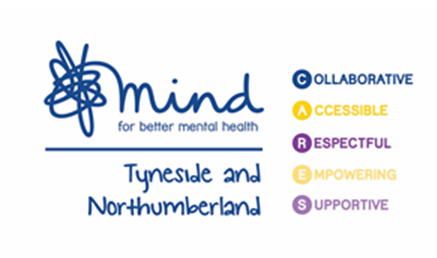 Tyneside and Northumberland Mind have launched a new support line from 08.00am until 8.00pm every weekday until 31st March 2021.This will provide a friendly voice and listening ear on the end of a phone. Please call (0191) 4774545Charity Number 1140856	Company Number 7552434